Bienvenidos a la Clase de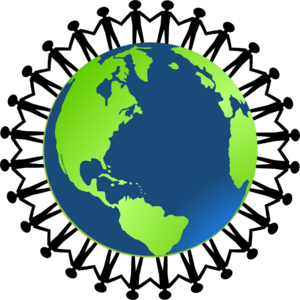 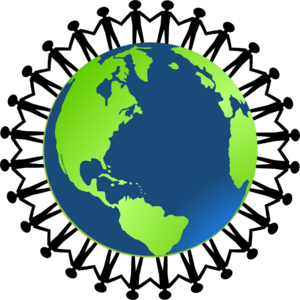 7th Grade Social Studies:Ms. Helen Oliver & Mr. JonesHelen.Oliver@scienceandtech.orgDallas. Jones@scienceandtech.org¿Quién es la señora Oliver ? ¿Quién es el señor Jones ? La Sra. Oliver es de Chicago y estudió Educación Secundaria de Estudios Sociales en la Universidad de Indiana en Bloomington, IN. Después de recibir mis solteros, enseñó inglés en Asia durante 2 años y trabajó para City Year en Nueva York por 1 año. ¡Este es su cuarto año en Byers! El Sr. Jones es un nativo de Colorado, nacido y criado en Denver. Estudió en el Metro State donde obtuvo un BA en inglés con una concentración en Educación Secundaria. Trabajó dos años en el barrio de Cole y este es su segundo año en Byers.2. ¿Cuál es la visión de Estudios Sociales 7th grado ?En 7º grado de estudios sociales , los estudiantes serán afilar sus habilidades de pensamiento crítico por nmersión profunda en la historia , geografía , economía, ciencias políticas , y mucho más! A lo largo del año, los estudiantes continuarán desarrollando su capacidad para leer y analizar fuentes primarias y secundarias . Además, los estudiantes serán capaces de analizar y discutir cuestiones esenciales para la comprensión de los estudios sociales , tales como , ¿cómo afectan las características geográficas diferentes sociedades ? Todos los estudiantes de Estudios Sociales también serán alumnos de alfabetización , el desarrollo de habilidades de lectura y escritura .¿Qué vamos a aprender?Nuestros principales Unidades:Identidad Geografía Europa medieval y la decadencia de RomaLa religiónÁfrica occidental y el Islam Medieval de Asia : China y Japón EconomíaLas AméricasRenacimiento y la Reforma¿Qué puedo / mi halcón mira hacia adelante que en el 7th grado de estudios sociales ?Su halcón tiene mucho que mirar hacia adelante a este año ! En primer lugar, nuestros halcones tomarán parte en las discusiones pecera frecuentes sobre temas de actualidad mundial . Estos debates permiten a los estudiantes para desafiar y se vinculan entre sí en discusiones profundas , a la vez que nos convierte en ciudadanos conscientes globalmente . En segundo lugar, nuestros halcones pueden mirar hacia adelante a la creación de proyectos del Día Nacional de Historia. Cada estudiante creará un proyecto , la construcción de muchas habilidades de investigación que les ayudarán en su educación futura . Por último , los halcones pueden esperar a los proyectos en su clase y simulaciones históricas , que van desde nuestros propios mercados económicos a una Feria del Renacimiento.5. ¿Qué puede / mi hijo hacer yo si quieren mejorar sus calificaciones o necesitan más apoyo?Su estudiante debe abogar por la tutoría obligatoria de su maestro de estudios sociales si están preocupados por su grado. Por favor anime a su estudiante a auto-abogar por MTs. Estudios Sociales MT será los martes.6. ¿Qué pasa si yo / mi hijo tiene que hacer una evaluación perdido?Sra. Oliver puede firmar un estudiante para el almuerzo o después de clase, o puede estar disponible para una prueba Proctor antes de la escuela. Sin embargo, es en última instancia la responsabilidad del estudiante para compensar el control fallido.Estamos realmente emocionado y honrado de ser miembro de esta comunidad de aprendizaje y no podemos esperar para explorar el mundo juntos. Ponte en contacto con cualquier pregunta sobre Estudios Sociales.------------------------------------------------------------------------------------------------------------------------------- 
He leído programa de la Sra Oliver/Sr Jones y de acuerdo en que las expectativas y procedimientos se establecen en el lugar con el fin de ayudar a alcanzar mis metas y crecer.La firma de estudiante _______________________________________ Fecha: _____________	La firma de los/las padres:______________________________________  Fecha: ____________
Por favor, escribe preguntas adicionales para la Sra. Oliver o el Sr. Jones: